494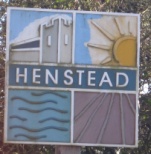 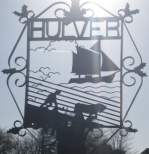 Minutes of the Ordinary Meeting of the Councilheld by video conferencingon Wednesday 5th May 2021Commencing at 7 pm1/21 PresentCllr J C Armstrong Cllr Mrs P Block, Cllr D Hadingham,In attendance J.A. Armstrong Clerk, 2/21 Apologies for absenceCllr Mrs K Haggar-Pietrzak, Cllr B Horwood (Chairman), Cllr Mrs L Briggs, Cllr D Glanfield, ESC Cllr N.BrooksSSCllr M Ladd3/21 Declaration of interest personal or prejudicial to this agendaThere were no declarations of interest.4/21 Election of Chairman for 2021/2022.Cllr Hadingham proposed Cllr Horwood for Chairman 2021 2022. As there were no other nominations Cllr Horwood was declared elected.5/21 Election of Vice-chairman for 2021/2022Cllr Block proposed Cllr Armstrong for Vice-Chairman 2021/2022. As there were no other nominations Cllr Armstrong was declared elected.6/21 Minutes of the Meeting of 7th April 2021Proposed Cllr Armstrong seconded Cllr Block that the minutes of 7th April 2021 be accepted as a true record. This was agreed. The Chairman will sign the minutes at the earliest opportunity because of the covd19 restrictions7/21 Matters arising	There were no matters arising8/21 Chairman’s Item 	This item was postponed to the next meeting in the absence of the Chairman9/21 CorrespondenceAn email was received from the Community Partnership asking for more information about the council’s suggestion for a topic for the virtual walk project. The clerk was asked to write with the information.10/21 Finance10/21/1 Outstanding invoices. There were no outstanding invoices.10/21/2 Council noted that the precept for 21/22 £4,500 has been paid in full. 10/21/3 Account balances.  The current account has a balance of £         The savings account has a balance of £819.25.10/21/3 Accounts for 2020/2021 The clerk reported that the accounts will be presented to the next meeting of the council. 11/21 Planning11/21/1 Planning Applications.There were no planning applications.11/21/2 Outcome of planning applications The Council noted the outcomes and/or the update of the following applications.DC/21/0694/FUL | Retrospective Application - Change of Use of Land and Erection of Buildings with Associated Works to Provide Riding School and Livery Stables | Annabelles Equestrian Hall Farm Church Road Henstead Beccles Suffolk NR34 7LD. Permission granted.DC/20/5210/FUL | New dwelling and garage | Plot Beside - The Rosary Hulver Street Henstead Beccles Suffolk NR34 7UE Awaiting DecisionDC/21/1174/FUL | All weather turnout area for equines at our home. | The Holdings Sandy Lane Henstead Beccles Suffolk NR34 7UG Permission GrantedDC/21/1442/FUL | Demolition of existing rear lobby, store, utility room and porch and construction of new single storey side and rear extensions. | Alfrene House Hulver Street Henstead NR34 7UE Permission Granted.DC/21/1064/FUL | Full planning application for the conversion of a rural building to residential with associated landscaping and parking. | Mariawood Hulver Street Henstead Beccles Suffolk NR34 7UE Refused12/21 Highways UpdateCllr Hadingham reported that the roundels ordered as part of the traffic calming project had been installed. The effect of the roundels will be analysed over the next few months.Cllr Block raised concern about the hedges along the B1127. Following discussion it was suggested that a meeting with highways would be sought to seek ways that hedges can be cut back from encroachment into the road13/21 Any other businessThere was no other business14/21 Reports	14/21/1 Suffolk County CouncilThere was no Suffolk County Council Report	14/21/2 East Suffolk Council There was no East Suffolk Council report (Cllr Brooks sent an email report)                                 	14/21/3 Police	There was no Police Report15/21 Questions from the Public	There were no questions from the public.16/21 Date and time of next meeting.  The next meeting of the Council will be determined at a later date because of the changes to covid regulations The meeting closed at 7.40 pm